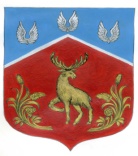 СОВЕТ ДЕПУТАТОВ                       МУНИЦИПАЛЬНОГО ОБРАЗОВАНИЯГромовское  сельское поселение муниципального образованияПриозерский муниципальный район Ленинградской областиР Е Ш Е Н И ЕОт 27 декабря 2019 года                       № 21       В соответствии с Бюджетным кодексом Российской Федерации, Федеральным законом от 06.10.2003 №131-ФЗ «Об общих принципах организации местного самоуправления в Российской Федерации», Уставом муниципального образования Громовское сельское поселение муниципального образования Приозерский муниципальный район Ленинградской области, в целях определения правовых основ осуществления бюджетного процесса в муниципальном образовании Громовское сельское поселение и приведения муниципального правового акта в соответствие с действующим федеральным законодательством Совет депутатов муниципального образования Громовское сельское поселение муниципального образования Приозерский муниципальный район Ленинградской области РЕШИЛ:	1. Утвердить Положение о бюджетном процессе в муниципальном образовании Громовское сельское поселение муниципального образования Приозерский муниципальный район Ленинградской области в новой редакции согласно приложению.	2. Признать утратившим силу решения Совета депутатов муниципального образования муниципального образования Громовское сельское поселение муниципального образования Приозерский муниципальный район Ленинградской области:- от 29 ноября 2013 года  № 162 Об утверждении Положения о бюджетном процессе в муниципальном образовании Громовское сельское поселение муниципального образования Приозерский муниципальный район Ленинградской области»( с изменениями)3. Настоящее решение подлежит опубликованию в средствах массовой информации и размещению на официальном сайте муниципального образования Громовское сельское поселение.4. Настоящее решение вступает в силу с момента официального опубликования.        5. Контроль за исполнением настоящего решения возложить на постоянную комиссию по местному самоуправлению, законности, правопорядку, социальным вопросам, экономике, бюджету, налогам и муниципальной собственностиГлава муниципального образования                                        Л.Ф. ИвановаИсполнитель: Вострейкина Т.А(81379) 99-466Разослано: дело-2, КФ-1, КСО-1, прокуратура-1.                                                                                                                              УТВЕРЖДЕНО Решением Совета депутатовМО Громовское сельское поселениеОт 27 декабря 2019 года №21Приложение 1Положение о бюджетном процессев муниципальном образовании Громовское сельское поселение муниципального образования Приозерский муниципальный район Ленинградской области(новая редакция)Раздел I. Основы бюджетного процесса в муниципальном образовании.  Участники бюджетного процесса.Статья 1. Общие положения.1.1. Настоящее Положение о бюджетном процессе в муниципальном образовании Громовское сельское поселение муниципального образования Приозерский муниципальный район Ленинградской области (далее – сельское поселение)  устанавливает основы организации бюджетного процесса в муниципальном образовании Громовское сельское поселение муниципального образования Приозерский муниципальный район Ленинградской области и определяет порядок составления и рассмотрения проекта бюджета муниципального образования Громовское сельское поселение, утверждения и исполнения бюджета муниципального образования Громовское сельское поселение, а также осуществления контроля за его исполнением и утверждения отчета об исполнении бюджета муниципального образования Громовское сельское поселение.1.2. Бюджетный процесс сельского поселении  - регламентируемая законодательством Российской Федерации деятельность органов местного самоуправления муниципального образования Громовское сельское поселение и иных участников бюджетного процесса по составлению и рассмотрению проекта бюджета муниципального образования Громовское сельское поселение, утверждению и исполнению бюджета муниципального образования Громовское сельское поселение, контролю за его исполнением, осуществлению бюджетного учета, составлению, внешней проверке, рассмотрению и утверждению бюджетной отчетности.1.3. Правовую основу бюджетного процесса в сельском поселении составляют Конституция Российской Федерации, Бюджетный кодекс Российской Федерации (далее - Бюджетный кодекс),  Федеральный закон от 06.10.2003 № 131-ФЗ «Об общих принципах организации местного самоуправления в Российской Федерации», Федеральный закон  от 07.02.2011N 6-ФЗ "Об общих принципах организации и деятельности контрольно-счетных органов субъектов Российской Федерации и муниципальных образований", иные правовые акты Российской Федерации, Ленинградской области, муниципальные правовые акты муниципального образования Громовское сельское поселение, регулирующие бюджетные правоотношения, Устав муниципального образования Громовское сельское поселение, настоящее Положение.	1.4. Муниципальные правовые акты не могут противоречить Бюджетному кодексу, иным законам, регулирующим бюджетные правоотношения, Уставу муниципального образования Громовское сельское поселение и настоящему Положению.	1.5. Понятия и термины, применяемые в настоящем Положении, используются в значениях, определенных Бюджетным кодексом и другими федеральными, областными законами, регулирующими бюджетные правоотношения.Статья 2. Участники бюджетного процесса	2.1. Участниками бюджетного процесса в сельском поселении являются:	- глава муниципального образования Громовское сельское поселение;	- совет депутатов муниципального образования Громовское сельское поселение; - администрация муниципального образования Громовское сельское поселение муниципального образования Приозерский муниципальный район Ленинградской области (далее - администрация муниципального образования Громовское сельское поселение);	- органы муниципального финансового контроля;	- главные распорядители (распорядители) бюджетных средств муниципального образования Громовское сельское поселение;	- главные администраторы (администраторы) доходов бюджета муниципального образования Громовское сельское поселение;	- главные администраторы (администраторы) источников финансирования дефицита бюджета сельского поселения;	- получатели бюджетных средств.	2.2. Участники бюджетного процесса вправе осуществлять бюджетные полномочия, установленные Бюджетным кодексом и настоящим Положением, при условии включения сведений о данных бюджетных полномочиях в реестр участников бюджетного процесса, а также юридических лиц, не являющихся участниками бюджетного процесса, формирование и ведение которого осуществляется в порядке, установленном Министерством финансов Российской Федерации в соответствии со статьей 165 Бюджетного кодекса.Статья 3. Бюджетные полномочия совета депутатов сельского поселения и главы муниципального образования Громовское сельское поселение	3.1. К бюджетным полномочиям совета депутатов муниципального образования Громовское сельское поселение относятся:	- рассмотрение и утверждение бюджета муниципального образования Громовское сельское поселение и отчета о его исполнении;	- осуществление контроля в ходе рассмотрения отдельных вопросов исполнения бюджета муниципального образования Громовское сельское поселение на своих заседаниях, заседаниях постоянных комиссий, в ходе проводимых представительным органом слушаний и в связи с депутатскими запросами;	- формирование и определение правового статуса органа внешнего муниципального финансового контроля;	- осуществление других полномочий в соответствии с Бюджетным кодексом, Федеральным законом от 06.10.2003 N 131-ФЗ "Об общих принципах организации местного самоуправления в Российской Федерации", Федеральным законом от 07.02.2011 N 6-ФЗ "Об общих принципах организации и деятельности контрольно-счетных органов субъектов Российской Федерации и муниципальных образований", иными нормативными правовыми актами Российской Федерации, Ленинградской области, Уставом муниципального образования Громовское сельское поселение.	3.2. Совет депутатов муниципального образования Громовское сельское поселение осуществляет следующие бюджетные полномочия муниципального образования Громовское сельское поселение, установленные статьей 9 Бюджетного кодекса:	- установление порядка рассмотрения проекта бюджета муниципального образования Громовское сельское поселение, утверждения бюджета сельского поселения, осуществления контроля за его исполнением и утверждения отчета об исполнении бюджета сельского поселения;   - установление расходных обязательств муниципального образования Громовское сельское поселение, возникающих в результате принятия муниципальных правовых актов по вопросам местного значения, принятие которых отнесено в соответствии с действующим законодательством и Уставом муниципального образования Громовское сельское поселение к компетенции представительного органа, а также заключения сельским  поселением (от имени муниципального образования Громовское сельское поселение) договоров (соглашений) по данным вопросам;	- осуществление иных полномочий в соответствии с Бюджетным кодексом и иными законодательными актами Российской Федерации, Ленинградской области, Уставом муниципального образования Громовское сельское поселение.   3.3. Глава муниципального образования Громовское сельское поселение осуществляет следующие бюджетные полномочия:- подписание, обеспечение опубликования и обнародования в порядке, установленном Уставом муниципального образования Громовское сельское поселение, нормативно-правовых актов, принимаемых советом депутатов муниципального образования Громовское сельское поселение;- обеспечение осуществления органами местного самоуправления полномочий по решению вопросов местного значения и отдельных государственных полномочий, переданных органам местного самоуправления федеральными законами и законами субъекта Российской Федерации;- назначение публичных слушаний по проекту бюджета муниципального образования Громовское сельское поселение и отчету по его исполнению;- осуществление иных полномочий в соответствии с Бюджетным кодексом и иными законодательными актами Российской Федерации, Уставом муниципального образования Громовское сельское поселение.   Статья 4. Бюджетные полномочия администрации муниципального образования Громовское сельское поселение.4.1. К бюджетным полномочиям администрации муниципального образования Громовское сельское поселение	- установление порядка составления проекта бюджета сельского поселения;- обеспечение составления проекта бюджета сельского поселения на очередной финансовый год и плановый период;- внесение проекта бюджета муниципального образования Громовское сельское поселение с необходимыми документами и материалами на утверждение совета депутатов муниципального образования Громовское сельское поселение;- разработка и утверждение методики распределения и (или) порядка предоставления межбюджетных трансфертов;- обеспечение исполнения бюджета муниципального образования Громовское сельское поселение и составление бюджетной отчетности;- представление отчета об исполнении бюджета муниципального образования Громовское сельское поселение за 1 квартал, полугодие и 9 месяцев совету депутатов сельского поселения;- представление годового отчета об исполнении бюджета муниципального образования Громовское сельское поселение на утверждение совета депутатов сельского поселения;-  обеспечение управления муниципальным долгом;- установление расходных обязательств муниципального образования Громовское сельское поселение, возникающих в результате:- принятия муниципальных нормативных правовых актов по вопросам местного значения, принятие которых не отнесено в соответствии с действующим законодательством к компетенции представительного органа, также заключения сельским поселением договоров (соглашений) по данным вопросам;- принятия муниципальных нормативных правовых актов при осуществлении органами местного самоуправления переданных им отдельных государственных полномочий;-  исполнение расходных обязательств муниципального образования Громовское сельское поселение;- осуществление муниципальных заимствований, предоставление муниципальных гарантий, предоставление бюджетных кредитов, управление муниципальными активами;	- установление, детализация и определение порядка применения бюджетной классификации Российской Федерации в части, относящейся к бюджету муниципального образования Громовское сельское поселение;- осуществление иных полномочий, определенных Бюджетным кодексом и (или) принимаемыми в соответствии с ним муниципальными правовыми актами, регулирующими бюджетные правоотношения.4.2. Полномочия финансового органа сельского поселение (далее - финансовый орган) исполняет администрация муниципального образования Громовское сельское поселение. Отдельные бюджетные полномочия финансового органа могут осуществляться финансовым органом администрации муниципального образования Приозерский муниципальный район Ленинградской области (далее – комитет финансов администрации муниципального образования) на основе соглашения между администрацией муниципального образования Громовское сельское поселение и администрацией муниципального образования Приозерский муниципальный район Ленинградской области.Финансовый орган составляет проект бюджета муниципального образования Громовское сельское поселение на очередной финансовый год и плановый период, представляет его с необходимыми документами и материалами для внесения в совет депутатов муниципального образования Громовское сельское поселение, организует исполнение бюджета, устанавливает порядок составления бюджетной отчетности, осуществляет иные бюджетные полномочия, установленные Бюджетным кодексом и (или) принимаемыми в соответствии с ним муниципальными правовыми актами, регулирующими бюджетные правоотношения.4.3. Перечень и оценка налоговых расходов4.3.1. Перечень налоговых расходов муниципального образования формируется в порядке, установленном администрацией, в разрезе муниципальных программ и их структурных элементов, а также направлений деятельности, не относящихся к муниципальным программам.4.3.2. Оценка налоговых расходов муниципального образования осуществляется ежегодно в порядке, установленном местной администрацией с соблюдением общих требований, установленных Правительством Российской Федерации.Результаты указанной оценки учитываются при формировании основных направлений бюджетной и налоговой политики муниципального образования, а также при проведении оценки эффективности реализации муниципальных программ.Статья 5. Бюджетные полномочия органов муниципального финансового контроля	5.1. Бюджетные полномочия органов муниципального финансового контроля, которые исполняет Контрольно-счетный орган муниципального образования Приозерский муниципальный район Ленинградской области, органы муниципального финансового контроля, являющиеся органами (должностными лицами) администрации муниципального образования, по осуществлению муниципального финансового контроля установлены Бюджетным кодексом.Полномочия контрольно-счетного органа муниципального образования Громовское сельское поселение по осуществлению внешнего муниципального финансового контроля исполняются Контрольно-счетным органом муниципального образования Приозерский муниципальный район Ленинградской области (далее – Контрольно-счетный орган муниципального образования) по решению совета депутатов муниципального образования Громовское сельское поселение в соответствии Уставом муниципального образования Громовское сельское поселение.	5.2. Контрольно–счетный орган муниципального образования также осуществляет бюджетные полномочия по:- аудиту эффективности, направленному на определение экономности и результативности использования бюджетных средств;- экспертизе проектов решений о бюджете муниципального образования Громовское сельское поселение, иных нормативных правовых актов, регулирующих бюджетные правоотношения, в том числе обоснованности показателей (параметров и характеристик) бюджета;       - экспертизе муниципальных программ;       - анализу и мониторингу бюджетного процесса, в том числе подготовке предложений по устранению выявленных отклонений в бюджетном процессе и совершенствованию нормативных правовых актов, регулирующих бюджетные правоотношения;- подготовке предложений по совершенствованию осуществления главными администраторами бюджетных средств внутреннего финансового контроля и внутреннего финансового аудита;- другим вопросам, установленным Федеральным законом от 07.02.2011 N 6-ФЗ "Об общих принципах организации и деятельности контрольно-счетных органов субъектов Российской Федерации и муниципальных образований".5.3. Органы муниципального финансового контроля, являющиеся органами (должностными лицами) администрации муниципального образования Громовское сельское поселение, проводят анализ осуществления главными администраторами бюджетных средств, не являющимися органами внешнего муниципального финансового контроля, внутреннего финансового контроля и внутреннего финансового аудита.Главные администраторы средств бюджета муниципального образования Громовское сельское поселение, не являющиеся органами внешнего муниципального  финансового контроля, обязаны предоставлять информацию и документы, запрашиваемые органом муниципального финансового контроля, являющимся органом (должностными лицами) администрации муниципального образования Громовское сельское поселение, в целях осуществления полномочия по проведению анализа осуществления главными администраторами бюджетных средств внутреннего финансового контроля и внутреннего финансового аудита.5.4. Бюджетные полномочия Контрольно-счетного органа муниципального образования, предусмотренные пунктами 5.1 и 5.2 настоящей статьи, осуществляются с соблюдением положений, установленных Федеральным законом от 07.02.2011 N6-ФЗ "Об общих принципах организации и деятельности контрольно-счетных органов субъектов Российской Федерации и муниципальных образований".Статья 6. Бюджетные полномочия главного распорядителя (распорядителя) бюджетных средств6.1. Главный распорядитель бюджетных средств обладает следующими бюджетными полномочиями:- обеспечивает результативность, адресность и целевой характер использования бюджетных средств в соответствии с утвержденными ему бюджетными ассигнованиями и лимитами бюджетных обязательств;- формирует перечень подведомственных ему распорядителей и получателей бюджетных средств;- ведет реестр расходных обязательств, подлежащих исполнению в пределах утвержденных ему лимитов бюджетных обязательств и бюджетных ассигнований;- осуществляет планирование соответствующих расходов бюджета, составляет обоснования бюджетных ассигнований;- составляет, утверждает и ведет бюджетную роспись, распределяет бюджетные ассигнования, лимиты бюджетных обязательств по подведомственным распорядителям и получателям бюджетных средств и исполняет соответствующую часть бюджета;- вносит предложения по формированию и изменению лимитов бюджетных обязательств;- вносит предложения по формированию и изменению сводной бюджетной росписи;- определяет порядок утверждения бюджетных смет подведомственных получателей бюджетных средств, являющихся казенными учреждениями;- формирует и утверждает муниципальные задания;- обеспечивает соблюдение получателями межбюджетных субсидий, субвенций и иных межбюджетных трансфертов, имеющих целевое назначение, а также иных субсидий и бюджетных инвестиций, определенных Бюджетным кодексом, условий, целей и порядка, установленных при их предоставлении;- формирует бюджетную отчетность главного распорядителя бюджетных средств;- отвечает от имени сельского поселения по денежным обязательствам подведомственных ему получателей бюджетных средств;- осуществляет иные бюджетные полномочия, установленные Бюджетным кодексом и принимаемыми в соответствии с ним муниципальными правовыми актами, регулирующими бюджетные правоотношения.6.2. Распорядитель бюджетных средств обладает следующими бюджетными полномочиями:- осуществляет планирование соответствующих расходов бюджета;- распределяет бюджетные ассигнования, лимиты бюджетных обязательств по подведомственным распорядителям и (или) получателям бюджетных средств и исполняет соответствующую часть бюджета;- вносит предложения главному распорядителю бюджетных средств, в ведении которого находится, по формированию и изменению бюджетной росписи;- обеспечивает соблюдение получателями межбюджетных субсидий, субвенций и иных межбюджетных трансфертов, имеющих целевое назначение, а также иных субсидий и бюджетных инвестиций, определенных Бюджетным кодексом, условий, целей и порядка, установленных при их представлении;- в случае и порядке, установленных соответствующим главным распорядителем бюджетных средств, осуществляет отдельные бюджетные полномочия главного распорядителя бюджетных средств, в ведении которого находится.6.3. Главный распорядитель средств бюджета муниципального образования Громовское сельское поселение выступает в суде от имени муниципального образования Громовское сельское поселение в качестве представителя ответчика по искам к сельскому поселению:- о возмещении вреда, причиненного физическому лицу или юридическому лицу в результате незаконных действий (бездействия) органов местного самоуправления или должностных лиц этих органов, по ведомственной принадлежности, в том числе в результате издания актов органов местного самоуправления, не соответствующих закону или иному правовому акту;- предъявляемым при недостаточности лимитов бюджетных обязательств, доведенных подведомственному ему получателю бюджетных средств, являющемуся казенным учреждением, для исполнения его денежных обязательств.6.4. Главный распорядитель (распорядитель) бюджетных средств в случаях, установленных местной администрацией, в порядке, установленном финансовым органом, в соответствии с общими требованиями, установленными Министерством финансов Российской Федерации, вправе принять решение о передаче:- своих бюджетных полномочий получателя бюджетных средств находящимся в его ведении получателям бюджетных средств или финансовому органу муниципального образования;- полномочий получателя бюджетных средств, находящихся в ведении главного распорядителя бюджетных средств, другим получателям бюджетных средств, находящимся в его ведении.Статья 7. Бюджетные полномочия главного администратора (администратора) доходов7.1. Главный администратор доходов бюджета обладает следующими бюджетными полномочиями:- формирует перечень подведомственных ему администраторов доходов бюджета;- представляет сведения, необходимые для составления проекта бюджета муниципального образования Громовское сельское поселение;- представляет сведения для составления и ведения кассового плана;- формирует и представляет бюджетную отчетность главного администратора доходов бюджета;- ведет реестр источников доходов бюджета муниципального образования Громовское сельское поселение по закрепленным за ним источникам доходов на основании перечня источников доходов бюджетов бюджетной системы Российской Федерации;- утверждает методику прогнозирования поступлений доходов в бюджет муниципального образования Громовское сельское поселение в соответствии с общими требованиями к такой методике, установленными Правительством Российской Федерации;- осуществляет иные бюджетные полномочия, установленные Бюджетным кодексом и принимаемыми в соответствии с ним муниципальными правовыми актами, регулирующими бюджетные правоотношения.7.2. Администратор доходов бюджета сельского поселения обладает следующими бюджетными полномочиями:- осуществляет начисление, учет и контроль за правильностью исчисления, полнотой и своевременностью осуществления платежей в бюджет, пеней и штрафов по ним;- осуществляет взыскание задолженности по платежам в бюджет, пеней и штрафов;- принимает решение о возврате излишне уплаченных (взысканных) платежей в бюджет, пеней и штрафов, а также процентов за несвоевременное осуществление такого возврата и процентов, начисленных на излишне взысканные суммы, и представляет поручение в орган Федерального казначейства для осуществления возврата в порядке, установленном Министерством финансов Российской Федерации;- принимает решение о зачете (уточнении) платежей в бюджеты бюджетной системы Российской Федерации и представляет уведомление в орган Федерального казначейства;- в случае и порядке, установленных главным администратором доходов бюджета, формирует и представляет главному администратору доходов бюджета муниципального образования Громовское сельское поселение сведения и бюджетную отчетность, необходимые для осуществления полномочий соответствующего главного администратора доходов бюджета муниципального образования Громовское сельское поселение;- предоставляет информацию, необходимую для уплаты денежных средств физическими и юридическими лицами за государственные, муниципальные услуги, а также иных платежей, являющихся источниками формирования доходов муниципального образования Громовское сельское поселение, в Государственную информационную систему о государственных и муниципальных платежах в соответствии с порядком, установленным Федеральном законом от 27.07.2010 N 210-ФЗ "Об организации предоставления государственных и муниципальных услуг";- принимает решение о признании безнадежной к взысканию задолженности по платежам в бюджет;- осуществляет иные бюджетные полномочия, установленные Бюджетным кодексом и принимаемыми в соответствии с ним муниципальными правовыми актами, регулирующими бюджетные правоотношения.7.3. Бюджетные полномочия администраторов доходов бюджета осуществляются в порядке, установленном законодательством Российской Федерации, а также в соответствии с доведенными до них главными администраторами доходов бюджета, в ведении которых они находятся, правовыми актами, наделяющими их полномочиями администратора доходов бюджета.7.4. Бюджетные полномочия главных администраторов доходов бюджета, являющихся органами местного самоуправления и (или) находящимися в их ведении казенными учреждениями, осуществляются в порядке, установленном администрацией муниципального образования.Статья 8. Бюджетные полномочия главного администратора (администратора) источников финансирования дефицита бюджет8.1. Главный администратор источников финансирования дефицита бюджета обладает следующими бюджетными полномочиями:- формирует перечни подведомственных ему администраторов источников финансирования дефицита бюджета;- осуществляет планирование (прогнозирование) поступлений и выплат по источникам финансирования дефицита бюджета;- обеспечивает адресность и целевой характер использования выделенных в его распоряжение ассигнований, предназначенных для погашения источников финансирования дефицита бюджета;- распределяет бюджетные ассигнования по подведомственным администраторам источников финансирования дефицита бюджета и исполняет соответствующую часть бюджета;- формирует бюджетную отчетность главного администратора источников финансирования дефицита бюджета;- утверждает методику прогнозирования поступлений по источникам финансирования дефицита бюджета в соответствии с общими требованиями к такой методике, установленными Правительством Российской Федерации;- составляет обоснования бюджетных ассигнований.8.2. Администратор источников финансирования дефицита бюджета обладает следующими бюджетными полномочиями:- осуществляет планирование (прогнозирование) поступлений и выплат по источникам финансирования дефицита бюджета;- осуществляет контроль за полнотой и своевременностью поступления в бюджет источников финансирования дефицита бюджета;- обеспечивает поступления в бюджет и выплаты из бюджета по источникам финансирования дефицита бюджета;- формирует и представляет бюджетную отчетность;- в случае и порядке, установленных соответствующим главным администратором источников финансирования дефицита бюджета, осуществляет отдельные бюджетные полномочия главного администратора источников финансирования дефицита бюджета, в ведении которого находится;- осуществляет иные бюджетные полномочия, установленные Бюджетным кодексом и принимаемыми в соответствии с ним муниципальными правовыми актами, регулирующими бюджетные правоотношения.Статья 9. Бюджетные полномочия главного распорядителя (распорядителя) бюджетных средств, главного администратора (администратора) доходов бюджета сельского поселения, главного администратора (администратора) источников финансирования дефицита бюджета по осуществлению внутреннего финансового контроля и внутреннего финансового аудита9.1. Главный распорядитель (распорядитель) бюджетных средств осуществляет внутренний финансовый контроль, направленный на:- соблюдение установленных в соответствии с бюджетным законодательством Российской Федерации, иными нормативными правовыми актами, регулирующими бюджетные правоотношения, внутренних стандартов и процедур составления и исполнения бюджета по расходам, включая расходы на закупку товаров, работ, услуг для обеспечения государственных (муниципальных) нужд, составления бюджетной отчетности и ведения бюджетного учета этим главным распорядителем бюджетных средств и подведомственными ему распорядителями и получателями бюджетных средств;- подготовку и организацию мер по повышению экономности и результативности использования бюджетных средств.9.2. Главный администратор (администратор) доходов бюджета осуществляет внутренний финансовый контроль, направленный на соблюдение установленных в соответствии с бюджетным законодательством Российской Федерации, иными нормативными правовыми актами, регулирующими бюджетные правоотношения, внутренних стандартов и процедур составления и исполнения бюджета по доходам, составления бюджетной отчетности и ведения бюджетного учета этим главным администратором доходов бюджета и подведомственными администраторами доходов бюджета.9.3. Главный администратор (администратор) источников финансирования дефицита бюджета осуществляет внутренний финансовый контроль, направленный на соблюдение установленных в соответствии с бюджетным законодательством Российской Федерации, иными нормативными правовыми актами, регулирующими бюджетные правоотношения, внутренних стандартов и процедур составления и исполнения бюджета по источникам финансирования дефицита бюджета, составления бюджетной отчетности и ведения бюджетного учета этим главным администратором источников финансирования дефицита бюджета и подведомственными администраторами источников финансирования дефицита бюджета  муниципального образования Громовское сельское поселение.9.4. Главные распорядители (распорядители) бюджетных средств, главные администраторы (администраторы) доходов бюджета, главные администраторы (администраторы) источников финансирования дефицита бюджета (их уполномоченные должностные лица) осуществляют на основе функциональной независимости внутренний финансовый аудит в целях:- оценки надежности внутреннего финансового контроля и подготовки рекомендаций по повышению его эффективности;- подтверждения достоверности бюджетной отчетности и соответствия порядка ведения бюджетного учета методологии и стандартам бюджетного учета, установленным Министерством финансов Российской Федерации;- подготовки предложений по повышению экономности и результативности использования бюджетных средств.9.5. Внутренний финансовый контроль и внутренний финансовый аудит осуществляются в соответствии с порядком, установленным администрацией муниципального образования Громовское сельское поселение.Статья 10. Бюджетные полномочия получателя бюджетных средств	10.1. Получатель бюджетных средств обладает следующими бюджетными полномочиями:- составляет и исполняет бюджетную смету;- принимает и (или) исполняет в пределах доведенных лимитов бюджетных обязательств и (или) бюджетных ассигнований бюджетные обязательства;- обеспечивает результативность, целевой характер использования предусмотренных ему бюджетных ассигнований;- вносит соответствующему главному распорядителю (распорядителю) бюджетных средств предложения по изменению бюджетной росписи;- ведет бюджетный учет (обеспечивает ведение бюджетного учета);- формирует бюджетную отчетность (обеспечивает формирование бюджетной отчетности) и представляет бюджетную отчетность получателя бюджетных средств соответствующему главному распорядителю (распорядителю) бюджетных средств;- осуществляет иные полномочия, установленные Бюджетным кодексом и принятыми в соответствии с ним муниципальными правовыми актами, регулирующими бюджетные правоотношения.10.2. Получатель бюджетных средств передает другому получателю бюджетных средств бюджетные полномочия в порядке, установленном финансовым органом, в соответствии с общими требованиями, установленными Министерством финансов Российской Федерации, в соответствии с решением главного распорядителя бюджетных средств, указанным в пункте 3.1 статьи 158 Бюджетного кодекса, пункте 6.4 настоящего Положения.Раздел II. Составление проекта бюджетаСтатья 11. Общие положения и требования к составлению проекта бюджета11.1. Бюджет разрабатывается и утверждается в форме решения совета депутатов муниципального образования Громовское сельское поселение о бюджете муниципального образования Громовское сельское поселение на 3 года - на очередной финансовый год и плановый период.11.2. Финансовый год соответствует календарному году и длится с 1 января по 31 декабря.11.3. Решение о бюджете вступает в силу с 1 января и действует по 31 декабря финансового года, если иное не предусмотрено Бюджетным кодексом и решением совета депутатов муниципального образования Громовское сельское поселение о бюджете муниципального образования Громовское сельское поселение.11.4. Проект бюджета составляется в порядке, установленном администрацией муниципального образования, в соответствии с Бюджетным кодексом и принимаемыми с соблюдением его требований муниципальными правовыми актами совета депутатов сельского поселения.11.5. Составление проекта бюджета – исключительная прерогатива администрации муниципального образования Громовское сельское поселение.11.6. Непосредственное составление проекта бюджета осуществляет финансовый орган.11.7. Долгосрочное бюджетное планирование осуществляется путем формирования бюджетного прогноза сельского поселения на долгосрочный период в случае, если совет депутатов муниципального образования Громовское сельское поселение принял решение о его формировании в соответствии с требованиями Бюджетного кодекса.Бюджетный прогноз муниципального образования Громовское сельское поселение на долгосрочный период разрабатывается каждые три года на шесть и более лет на основе прогноза социально-экономического развития муниципального образования Громовское сельское поселение на соответствующий период.Порядок разработки и утверждения, период действия, а также требования к составу и содержанию бюджетного прогноза сельского  поселения на долгосрочный период устанавливаются администрацией муниципального образования Громовское сельское поселение с соблюдением требований Бюджетного кодекса.Проект бюджетного прогноза (проект изменений бюджетного прогноза) Муниципального образования Громовское сельское поселение на долгосрочный период (за исключением показателей финансового обеспечения муниципальных программ) представляется в совет депутатов сельского поселения одновременно с проектом решения о бюджете муниципального образования Громовское сельское поселение.Бюджетный прогноз (изменения бюджетного прогноза) сельского поселения на долгосрочный период утверждается администрацией муниципального образования Громовское сельское поселение в срок, не превышающий двух месяцев со дня официального опубликования решения о бюджете муниципального образования Громовское сельское поселение.Статья 12. Сведения, необходимые для составления проекта бюджета12.1. В целях своевременного и качественного составления проекта бюджета финансовый орган имеет право получать необходимые сведения от иных финансовых органов, а также от иных органов государственной власти, органов местного самоуправления.12.2. Составление проекта бюджета основывается на:- положениях послания Президента Российской Федерации Федеральному Собранию Российской Федерации, определяющих бюджетную политику (требования к бюджетной политике) в Российской Федерации;- основных направлениях бюджетной и налоговой политики Российской Федерации, основных направлениях бюджетной и налоговой политики Ленинградской области, основных направлениях бюджетной и налоговой политики муниципального образования Громовское сельское поселение;- прогнозе социально-экономического развития муниципального образования Громовское сельское поселение;- бюджетном прогнозе (проекте бюджетного прогноза, проекте изменений бюджетного прогноза) на долгосрочный период, в случае если представительный орган муниципального образования Громовское сельское поселение принял решение о его формировании;- муниципальных программах (проектах муниципальных программ, проектах изменений указанных программ) муниципального образования Громовское сельское поселение.Статья 13. Прогноз социально-экономического развития13.1. Прогноз социально-экономического развития сельского поселения разрабатывается на три года - очередной финансовый год и плановый период.13.2. Прогноз социально-экономического развития муниципального образования Громовское сельское поселение ежегодно разрабатывается в порядке, установленном администрацией муниципального образования Громовское сельское поселение.13.3. Прогноз социально-экономического развития на очередной финансовый год и плановый период разрабатывается путем уточнения параметров планового периода и добавления параметров второго года планового периода.13.4. Прогноз социально-экономического развития сельского поселения одобряется администрацией муниципального образования Громовское сельское поселение одновременно с принятием решения о внесении проекта бюджета муниципального образования Громовское сельское поселение в совет депутатов муниципального образования Громовское сельское поселение.13.5. Прогноз социально-экономического развития муниципального образования Громовское сельское поселение представляется администрацией муниципального образования Громовское сельское поселение в совет депутатов муниципального образования Громовское сельское поселение одновременно с проектом решения о бюджете муниципального образования Громовское сельское поселение.13.6. В пояснительной записке к прогнозу социально-экономического развития приводится обоснование параметров прогноза, в том числе их сопоставление с ранее утвержденными параметрами с указанием причин и факторов прогнозируемых изменений.13.7. Изменение прогноза социально-экономического развития сельского поселения в ходе составления или рассмотрения проекта бюджета муниципального образования Громовское сельское поселение влечет за собой изменение основных характеристик проекта бюджета муниципального образования Громовское сельское поселение.13.8. Разработка прогноза социально-экономического развития муниципального образования Громовское сельское поселение на очередной финансовый год и плановый период осуществляется администрацией муниципального образования Громовское сельское поселение.13.9. В целях формирования бюджетного прогноза муниципального образования Громовское сельское поселение на долгосрочный период, в соответствии со статьей 170.1 Бюджетного кодекса и статьей 11 настоящего Положения, разрабатывается прогноз социально-экономического развития сельского поселения на долгосрочный период в порядке, установленном администрацией муниципального образования Громовское сельское поселение.Статья 14. Прогнозирование доходов бюджета14.1. Доходы бюджета прогнозируются на основе прогноза социально-экономического развития муниципального образования Громовское сельское поселение в условиях действующего на день внесения проекта решения о бюджете в совет депутатов  сельского  поселения законодательства о налогах и сборах и бюджетного законодательства Российской Федерации, а также законодательства Российской Федерации, законов Ленинградской области, муниципальных правовых актов совета депутатов сельского  поселения, устанавливающих неналоговые доходы бюджета муниципального образования Громовское сельское поселение.14.2. Решения совета депутатов  муниципального образования Громовское сельское поселение, предусматривающие внесение изменений в решения совета депутатов муниципального образования Громовское сельское поселение о налогах и сборах, принятые после дня внесения в совет депутатов муниципального образования Громовское сельское поселение проекта решения  о бюджете муниципального образования Громовское сельское поселение на очередной финансовый год и плановый период, приводящие к изменению доходов (расходов) бюджета муниципального образования Громовское сельское поселение, должны содержать положения о вступлении в силу указанных решений совета депутатов сельского  поселения не ранее 1 января года, следующего за очередным финансовым годом.Статья 15. Планирование бюджетных ассигнований15.1. Планирование бюджетных ассигнований осуществляется в порядке и в соответствии с методикой, устанавливаемой финансовым органом.15.2. Планирование бюджетных ассигнований осуществляется раздельно по бюджетным ассигнованиям на исполнение действующих и принимаемых обязательств.15.3. Планирование бюджетных ассигнований на оказание муниципальных услуг (выполнение работ) бюджетными и автономными учреждениями осуществляется с учетом муниципального задания на очередной финансовый год и плановый период, а также его выполнения в отчетном финансовом году и текущем финансовом году.Статья 16. Резервный фонд16.1. В расходной части бюджета муниципального образования Громовское сельское поселение предусматривается создание резервного фонда администрации Муниципального образования Громовское сельское поселение. (далее - резервный фонд).16.2. Порядок использования бюджетных ассигнований резервного фонда, предусмотренных в составе бюджета Муниципального образования Громовское сельское поселение, устанавливается администрацией Муниципального образования Громовское сельское поселение.Статья 17. Муниципальные программы17.1. Муниципальные программы утверждаются администрацией муниципального образования Громовское сельское поселение. Проекты муниципальных программ, проекты изменений в муниципальные программы подлежат рассмотрению постоянными комиссиями совета депутатов Муниципального образования Громовское сельское поселение в порядке, установленном решением совета депутатов.Сроки реализации муниципальных программ определяются администрацией муниципального образования в устанавливаемом ею порядке.Порядок принятия решений о разработке муниципальных программ, формирования и реализации указанных программ устанавливается муниципальным правовым актом администрации муниципального образования.17.2. Объем бюджетных ассигнований на финансовое обеспечение реализации муниципальных программ утверждается решением о бюджете сельского поселения по соответствующей каждой программе целевой статье расходов бюджета муниципального образования Громовское сельское поселение в соответствии с утвердившим программу муниципальным правовым актом администрации муниципального образования Громовское сельское поселение.17.3. Муниципальные программы, предлагаемые к реализации начиная с очередного финансового года, а также изменения в ранее утвержденные муниципальные программы подлежат утверждению в сроки, установленные администрацией муниципального образования с учетом соблюдения положений нормативных правовых актов совета депутатов муниципального образования Громовское сельское поселение, устанавливающих порядок их рассмотрения.17.4. Муниципальные программы подлежат приведению в соответствие с решением о бюджете муниципального образования Громовское сельское поселение на позднее трех месяцев со дня вступления его в силу.17.5. По каждой муниципальной программе ежегодно проводится оценка эффективности ее реализации.Порядок проведения указанной оценки и ее критерии устанавливаются администрацией муниципального образования.По результатам указанной оценки администрацией муниципального образования может быть принято решение о необходимости прекращения или об изменении начиная с очередного финансового года ранее утвержденной муниципальной программы, в том числе необходимости изменения объема бюджетных ассигнований на финансовое обеспечение реализации муниципальной программы.Статья 18. Муниципальный дорожный фонд18.1. Муниципальный дорожный фонд создается решением совета депутатов муниципального образования Громовское сельское поселение (за исключением решения о бюджете сельского поселения).18.2. Порядок формирования и использования бюджетных ассигнований муниципального дорожного фонда устанавливается решением совета депутатов муниципального образования Громовское сельское поселение.18.3 Бюджетные ассигнования муниципального дорожного фонда, не использованные в текущем финансовом году, направляются на увеличение бюджетных ассигнований муниципального дорожного фонда в очередном финансовом году.Статья 19. Порядок и сроки составления проекта бюджета19.1. Порядок и сроки составления проекта бюджета муниципального образования Громовское сельское поселение устанавливаются администрацией муниципального образования Громовское сельское поселение с соблюдением требований Бюджетного кодекса, настоящего Положения, иных муниципальных правовых актов совета депутатов сельского поселения.19.2. Составление проекта бюджета муниципального образования Громовское сельское поселение начинается не позднее, чем за пять месяцев до начала очередного финансового года в соответствии с муниципальным правовым актом администрации муниципального образования Громовское сельское поселение.Раздел III. Рассмотрение и утверждение проекта решения о бюджете муниципального образования Громовское сельское поселениеСтатья 20. Показатели и характеристики бюджета	20.1. В решении о бюджете должны содержаться основные характеристики бюджета, к которым относятся:- общий объем доходов бюджета;- общий объем расходов бюджета;- дефицит (профицит) бюджета;- иные показатели, установленные Бюджетным кодексом, законами Ленинградской области, настоящим Положением.20.2. Решением о бюджете утверждаются:-  перечень главных администраторов доходов бюджета;- перечень главных администраторов источников финансирования дефицита бюджета;- распределение бюджетных ассигнований по разделам, подразделам, целевым статьям, группам (группам и подгруппам) видов расходов либо по разделам, подразделам, целевым статьям (государственным (муниципальным) программам и непрограммным направлениям деятельности), группам (группам и подгруппам) видов расходов и (или) по целевым статьям (государственным (муниципальным) программам и непрограммным направлениям деятельности), группам (группам и подгруппам) видов расходов классификации расходов бюджетов на очередной финансовый год (очередной финансовый год и плановый период), а также по разделам и подразделам классификации расходов бюджетов в случаях, установленных соответственно Бюджетным кодексом, законом Ленинградской области, настоящим Положением;- ведомственная структура расходов бюджета сельского поселения на очередной финансовый год и плановый период;- общий объем бюджетных ассигнований, направляемых на исполнение публичных нормативных обязательств;- объем межбюджетных трансфертов, получаемых из других бюджетов и (или) предоставляемых другим бюджетам бюджетной системы Российской Федерации в очередном финансовом году и плановом периоде;- общий объем условно утверждаемых (утвержденных) расходов на первый год планового периода в объеме не менее 2,5 процента общего объема расходов бюджета (без учета расходов бюджета, предусмотренных за счет межбюджетных трансфертов из других бюджетов бюджетной системы Российской Федерации, имеющих целевое назначение), на второй год планового периода в объеме не менее 5 процентов общего объема расходов бюджета (без учета расходов бюджета, предусмотренных за счет межбюджетных трансфертов из других бюджетов бюджетной системы Российской Федерации, имеющих целевое назначение);- источники финансирования дефицита бюджета сельского поселения на очередной финансовый год и плановый период;- верхний предел муниципального внутреннего долга по состоянию на 01 января года, следующего за очередным финансовым годом и каждым годом планового периода, с указанием, в том числе верхнего предела долга по муниципальным гарантиям;- прогнозируемые поступления доходов в бюджет сельского поселения на очередной финансовый год и плановый период;- программа муниципальных внутренних заимствований на очередной финансовый год и плановый период;- предельный объем расходов на обслуживание муниципального долга Муниципального образования Громовское сельское поселение на очередной финансовый год и плановый период;- программа муниципальных гарантий в валюте Российской Федерации;- размер бюджетных ассигнований резервного фонда администрации муниципального образования;	- расходы на обеспечение деятельности совета депутатов сельского поселения;-расходы на обеспечение деятельности администрации муниципального образования;	- объем бюджетных ассигнований дорожного фонда Муниципального образования Громовское сельское поселение на очередной финансовый год и плановый период;	- расчетная величина для расчета должностных окладов работников муниципальных казенных учреждений за календарный месяц или за выполнение установленной нормы труда;	- размер индексации ежемесячного денежного вознаграждения лиц, замещающих муниципальные должности, ежемесячных должностных окладов и ежемесячной надбавки к должностному окладу за классный чин муниципальных служащих, должностных окладов работников органов местного самоуправления, замещающих должности, не являющиеся должностями муниципальной службы;	- объем бюджетных ассигнований на осуществление бюджетных инвестиций в форме капитальных вложений в объекты муниципальной собственности Муниципального образования Громовское сельское поселение;-процент отчислений от части прибыли муниципальных унитарных предприятий, остающейся после уплаты налогов и иных обязательных платежей;	- иные показатели бюджета, установленные Бюджетным кодексом, законами субъектов Российской Федерации, настоящим Положением.Межбюджетные трансферты, получаемые из областного и федерального бюджета, в очередном финансовом году утверждаются в бюджете Муниципального образования Громовское сельское поселение в соответствии с областным законом об областном бюджете Ленинградской области на очередной финансовый год и плановый период (далее – закон).20.3. Одновременно с проектом решения о бюджете муниципального образования Громовское сельское поселение в совет депутатов муниципального образования Громовское сельское поселение представляются следующие документы и материалы:- основные направления бюджетной и налоговой политики сельского поселения;- предварительные итоги социально-экономического развития территории Муниципального образования Громовское сельское поселение за истекший период текущего финансового года и ожидаемые итоги социально-экономического развития муниципального образования Громовское сельское поселение за текущий финансовый год;- прогноз социально-экономического развития сельского поселения;- прогноз основных характеристик (общий объем доходов, общий объем расходов, дефицита (профицита) бюджета) бюджета муниципального образования Громовское сельское поселение на очередной финансовый год и плановый период;- пояснительная записка к проекту бюджета муниципального образования Громовское сельское поселение;- методики (проекты методик) и расчеты распределения межбюджетных трансфертов;- верхний предел муниципального внутреннего долга на 1 января года, следующего за очередным финансовым годом (очередным финансовым годом и каждым годом планового периода);- оценка ожидаемого исполнения бюджета на текущий финансовый год;- предложенные представительным органом, органом внешнего муниципального финансового контроля проекты бюджетных смет указанных органов, представляемые в случае возникновения разногласий с финансовым органом в отношении указанных бюджетных смет;- реестр источников доходов бюджета муниципального образования Громовское сельское поселение;- пояснительная записка к прогнозу социально-экономического развития муниципального образования Громовское сельское поселение с обоснование параметров прогноза;- паспорта муниципальных программ (проекты изменений в указанные паспорта), содержащие информацию о целях, задачах, ожидаемых результатах, сроках реализации, объемах бюджетных ассигнований реализации муниципальной программы;- информация о реализации муниципальных программ, содержащая сведения об исполнении плановых назначений по состоянию на 01 октября текущего финансового года;- проект прогнозного плана (программы) приватизации муниципального имущества на очередной финансовый год и на плановый период;- информация о бюджетных инвестициях в объекты капитального строительства муниципальной собственности и на приобретение объектов недвижимого имущества в муниципальную собственность сельского  поселения за счет средств бюджета муниципального образования Громовское сельское поселение по форме, установленной администрацией муниципального образования Громовское сельское поселение, учитывающей основные сведения об указанных объектах, результатах реализации бюджетных инвестиций, предложения по включению в проект бюджета и другие показатели;- иные документы и материалы.Статья 21. Внесение проекта решения о бюджете в совет депутатов сельского поселения21.1. Порядок внесения, рассмотрения проекта решения о бюджете муниципального образования Громовское сельское поселение в совет депутатов сельского поселения и его утверждение определяется Бюджетным кодексом, настоящим Положением и Регламентом работы совета депутатов муниципального образования Громовское сельское поселение.21.2. Администрация муниципального образования вносит на рассмотрение совета депутатов муниципального образования Громовское сельское поселение проект решения о бюджете муниципального образования Громовское сельское поселение на очередной финансовый год и плановый период не позднее 15 ноября текущего года.21.3. Одновременно с проектом бюджета сельского поселения в совет депутатов сельского поселения представляются документы и материалы в соответствии со ст.184.2 Бюджетного кодекса и п.20.3 статьи 20 настоящего Положения.21.4. Публичные слушания по проекту бюджета сельского поселения проводятся в соответствии с Порядком организации и проведения публичных слушаний на территории сельского поселения, утвержденным решением совета депутатов муниципального образования Громовское сельское поселение.Статья 22. Порядок рассмотрения проекта решения о бюджете сельского поселения советом депутатов муниципального образования Громовское сельское поселение и его утверждение.22.1. Проект решения совета депутатов сельского поселения о бюджете муниципального образования Громовское сельское поселение рассматривается и утверждается советом депутатов муниципального образования Громовское сельское поселение в одном чтении.22.2. Проект решения совета депутатов о бюджете муниципального образования Громовское сельское поселение, с учетом требований Бюджетного кодекса и настоящего Положения, рассматривается советом депутатов сельского поселения в соответствии с Регламентом работы совета депутатов сельского поселения.22.3. В случае отклонения проекта решения о бюджете сельского поселения совет депутатов сельского поселения принимает одно из следующих решений:- о создании согласительной комиссии и направлении проекта решения о бюджете муниципального образования Громовское сельское поселение в согласительную комиссию;- возвратить проект решения о бюджете муниципального образования Громовское сельское поселение в администрацию муниципального образования Громовское сельское поселение на доработку.22.4. В случае принятия решения об отклонения проекта решения о бюджете муниципального образования Громовское сельское поселение и принятии решения о создании согласительной комиссии ее состав формируется из представителей совета депутатов сельского поселения. Регламент работы согласительной комиссии и ее персональный состав утверждаются правовым актом главы Муниципального образования Громовское сельское поселение в срок до 2 рабочих дней со дня принятия решения о создании согласительной комиссии.Согласительная комиссия в срок, не превышающий 3 рабочих дня с момента получения проекта решения о бюджете муниципального образования Громовское сельское поселение, дорабатывает проект решения о бюджете муниципального образования Громовское сельское поселение для повторного внесения в совет депутатов муниципального образования Громовское сельское поселение для рассмотрения на внеочередном заседании.В случае возвращения проекта решения о бюджете муниципального образования Громовское сельское поселение в администрацию муниципального образования Громовское сельское поселение на доработку, администрацией Муниципального образования Громовское сельское поселение в течение 3 (трех) рабочих дней с даты получения проекта решения о бюджете муниципального образования Громовское сельское поселение дорабатывает проект решения о бюджете муниципального образования Громовское сельское поселение с учетом предложений и рекомендаций совета депутатов муниципального образования Громовское сельское поселение и вносит его в совет депутатов муниципального образования Громовское сельское поселение для рассмотрения на внеочередном заседании.22.5. Решение о бюджете муниципального образования Громовское сельское поселение должно быть рассмотрено, в случае его утверждения советом депутатов муниципального образования Громовское сельское поселение подписано главой сельского поселения и опубликовано (обнародовано) до начала очередного финансового года.22.6. Решение о бюджете сельского поселения на очередной финансовый год и плановый период вступает в силу с 1 января очередного финансового года.Статья 23. Временное управление бюджетом 1. В случае если решение о бюджете муниципального образования Громовское сельское поселение не вступило в силу с начала текущего финансового года:- финансовый орган правомочен ежемесячно доводить до главных распорядителей бюджетных средств бюджетные ассигнования и лимиты бюджетных обязательств в размере, не превышающем одной двенадцатой части бюджетных ассигнований и лимитов бюджетных обязательств в отчетном финансовом году;- иные показатели, определяемые решением о бюджете муниципального образования Громовское сельское поселение, применяются в размерах (нормативах) и порядке, которые были установлены решением о бюджете сельское поселение на отчетный финансовый год;- порядок распределения и (или) предоставления межбюджетных трансфертов другим бюджетам бюджетной системы Российской Федерации сохраняется в виде, определенном на отчетный финансовый год.23.2. Если решение о бюджете муниципального образования Громовское сельское поселение не вступило в силу через три месяца после начала финансового года, финансовый орган организует исполнение бюджета при соблюдении условий, определенных пунктом 23.1 настоящей статьи.При этом финансовый орган не имеет права:- доводить лимиты бюджетных обязательств и бюджетные ассигнования на бюджетные инвестиции и субсидии юридическим и физическим лицам, установленные Бюджетным Кодексом Российской Федерации;- предоставлять бюджетные кредиты;-осуществлять заимствования в размере более одной восьмой объема заимствований предыдущего финансового года в расчете на квартал;- формировать резервные фонды. 23.3. Указанные в пунктах 23.1 и 23.2 настоящей статьи ограничения не распространяются на расходы, связанные с выполнением публичных нормативных обязательств, обслуживанием и погашением муниципального долга, выполнением международных договоров.Статья 24. Внесение изменений в решение совета депутатов Муниципального образования Громовское сельское поселение о бюджете Муниципального образования Громовское сельское поселение, его рассмотрение и утверждение24.1. Администрация муниципального образования вносит на рассмотрение совета депутатов муниципального образования Громовское сельское поселение проект решения совета депутатов муниципального образования Громовское сельское поселение  о внесении изменений в решение совета депутатов муниципального образования Громовское сельское поселение о бюджете сельского  поселения на очередной финансовый год и плановый период по всем вопросам, являющимся предметом правового регулирования указанного муниципального правового акта.24.2. Одновременно с проектом решения совета депутатов сельского поселения о внесении изменений в решение совета депутатов муниципального образования Громовское сельское поселение о бюджете муниципального образования Громовское сельское поселение представляется пояснительная записка с обоснованием вносимых изменений.24.3. Проект решения совета депутатов о внесении изменений в решение совета депутатов муниципального образования Громовское сельское поселение о бюджете муниципального образования Громовское сельское поселение должен быть направлен в совет депутатов муниципального образования Громовское сельское поселение в сроки, установленные регламентом работы совета депутатов сельского поселения.24.4. Проект решения совета депутатов сельского поселения о внесении изменений в решение о бюджете муниципального образования Громовское сельское поселение на текущий финансовый год и плановый период рассматривается и утверждается советом депутатов муниципального образования Громовское сельское поселение в соответствии с регламентом работы совета депутатов муниципального образования Громовское сельское поселение.Раздел IV. Исполнение бюджета Муниципального образования Громовское сельское поселениеСтатья 25. Основы исполнения бюджета сельского поселения25.1. Исполнение бюджета сельского поселения обеспечивается администрацией муниципального образования.25.2. Организация исполнения бюджета муниципального образования Громовское сельское поселение возлагается на финансовый орган. Исполнение бюджета организуется на основе сводной бюджетной росписи и кассового плана.25.3. Бюджет муниципального образования Громовское сельское поселение исполняется на основе единства кассы и подведомственности расходов.Статья 26. Сводная бюджетная роспись Муниципального образования Громовское сельское поселение26.1. Порядок составления и ведения сводной бюджетной росписи муниципального образования Громовское сельское поселение устанавливается финансовым органом. В случае заключения соглашения о передаче части полномочий по исполнению бюджета поселения администрации муниципального образования Приозерский район Ленинградской области порядок составления и ведения сводной бюджетной росписи устанавливается соответствующим финансовым органом.Утверждение сводной бюджетной росписи муниципального образования Громовское сельское поселение и внесение изменений в нее осуществляется руководителем финансового органа.26.2. Утвержденные показатели сводной бюджетной росписи сельского поселения должны соответствовать решению о бюджете муниципального образования Громовское сельское поселение.В случае принятия решения о внесении изменений в решение о бюджете сельского поселения руководитель финансового органа утверждает соответствующие изменения в сводную бюджетную роспись сельского поселения. В сводную бюджетную роспись муниципального образования Громовское сельское поселение могут быть внесены изменения в соответствии с решениями руководителя финансового органа без внесения изменений в решение о бюджете сельского поселения в следующих случаях:- в случае перераспределения бюджетных ассигнований, предусмотренных для исполнения публичных нормативных обязательств, - в пределах общего объема указанных ассигнований, утвержденных решением о бюджете Муниципального образования Громовское сельское поселение на их исполнение в текущем финансовом году, а также с его превышением не более чем на 5 процентов за счет перераспределения средств, зарезервированных в составе утвержденных бюджетных ассигнований;- в случае изменения функций и полномочий главных распорядителей (распорядителей), получателей бюджетных средств, а также в связи с передачей государственного (муниципального) имущества, изменением подведомственности распорядителей (получателей) бюджетных средств и при осуществлении органами исполнительной власти (органами местного самоуправления) бюджетных полномочий, предусмотренных пунктом 5 статьи 154 Бюджетного кодекса;- в случае исполнения судебных актов, предусматривающих обращение взыскания на средства бюджета муниципального образования Громовское сельское поселение и (или) предусматривающих перечисление этих средств в счет оплаты судебных издержек, увеличения подлежащих уплате казенным учреждением сумм налогов, сборов, пеней, штрафов, а также социальных выплат (за исключением выплат, отнесенных к публичным нормативным обязательствам), установленных законодательством Российской Федерации;- в случае использования (перераспределения) средств резервного фонда, а также средств, иным образом зарезервированных в составе утвержденных бюджетных ассигнований, с указанием в решении о бюджете сельского поселения объема и направлений их использования;- в случае перераспределения бюджетных ассигнований, предоставляемых на конкурсной основе;- в случае перераспределения бюджетных ассигнований между текущим финансовым годом и плановым периодом - в пределах предусмотренного решением о бюджете муниципального образования Громовское сельское поселение общего объема бюджетных ассигнований главному распорядителю бюджетных средств на оказание муниципальных услуг на соответствующий финансовый год;- в случае получения уведомления о предоставлении субсидий, субвенций, иных межбюджетных трансфертов, имеющих целевое назначение, и безвозмездных поступлений от физических и юридических лиц сверх объемов, утвержденных решением о бюджете муниципального образования Громовское сельское поселение, а также в случае сокращения (возврата при отсутствии потребности) указанных межбюджетных трансфертов;- в случае изменения типа (подведомственности) муниципальных учреждений и организационно-правовой формы муниципальных унитарных предприятий;- в случае увеличения бюджетных ассигнований текущего финансового года на оплату заключенных муниципальных контрактов на поставку товаров, выполнение работ, оказание услуг, подлежавших в соответствии с условиями этих муниципальных контрактов оплате в отчетном финансовом году, в объеме, не превышающем остатка не использованных на начало текущего финансового года бюджетных ассигнований на исполнение указанных муниципальных контрактов в соответствии с требованиями, установленными Бюджетным  кодексом;- в случае перераспределения бюджетных ассигнований на осуществление бюджетных инвестиций и предоставление субсидий на осуществление капитальных вложений в объекты муниципальной собственности (за исключением бюджетных ассигнований дорожных фондов) при изменении способа финансового обеспечения реализации капитальных вложений в указанный объект муниципальной собственности после внесения изменений в решения, указанные в пункте 2 статьи 78.2 и пункте  2 статьи 79 Бюджетного кодекса, муниципальные контракты или соглашения о предоставлении субсидий на осуществление капитальных вложений.Порядок использования (порядок принятия решения об использовании, о перераспределении) указанных в абзаце шестом настоящего пункта средств устанавливается администрацией муниципального образования Громовское сельское поселение, за исключением случаев, установленных Бюджетным кодексом.Внесение изменений в сводную бюджетную роспись по основаниям, установленным настоящим пунктом, осуществляется в пределах объема бюджетных ассигнований, утвержденных решением о бюджете сельского  поселения, за исключением оснований, установленных абзацами девятым и   одиннадцатым  настоящего пункта, в соответствии с которыми внесение изменений в сводную бюджетную роспись может осуществляться с превышением общего объема расходов, утвержденных решением о бюджете муниципального образования Громовское сельское поселение.При внесении изменений в сводную бюджетную роспись уменьшение бюджетных ассигнований, предусмотренных на исполнение публичных нормативных обязательств и обслуживание муниципального долга, для увеличения иных бюджетных ассигнований без внесения изменений в решение о бюджете сельского поселения не допускается.Дополнительные основания для внесения изменений в сводную бюджетную роспись бюджета сельского поселения без внесения изменений в решение совета депутатов о бюджете муниципального образования Громовское сельское поселение в соответствии с решениями руководителя финансового органа могут предусматриваться в решении совета депутатов сельского поселения о бюджете сельского поселения.26.3. Порядком составления и ведения сводной бюджетной росписи предусматривается утверждение показателей сводной бюджетной росписи и лимитов бюджетных обязательств по главным распорядителям бюджетных средств, разделам, подразделам, целевым статьям, группам (группам и подгруппам) видов расходов либо по главным распорядителям бюджетных средств, разделам, подразделам, целевым статьям (государственным (муниципальным) программам и непрограммным направлениям деятельности), группам (группам и подгруппам) видов расходов классификации расходов бюджетов.Порядком составления и ведения сводной бюджетной росписи может быть предусмотрено утверждение лимитов бюджетных обязательств по группам, подгруппам (группам, подгруппам и элементам) видов расходов классификации расходов бюджетов, в том числе дифференцированно для разных целевых статей и (или) видов расходов бюджета, главных распорядителей бюджетных средств.Статья 27. Кассовый план27.1. Финансовый орган администрации муниципального образования устанавливает порядок составления и ведения кассового плана, а также состав и сроки представления главными распорядителями бюджетных средств, главными администраторами доходов бюджета, главными администраторами источников финансирования дефицита бюджета сведений, необходимых для составления и ведения кассового плана.В случае заключения соглашения о передаче части полномочий по исполнению бюджета поселения администрации  муниципального образования Приозерский район Ленинградской области порядок составления и ведения кассового плана, а также состав и сроки предоставления главными распорядителями бюджетных средств, главными администраторами доходов бюджета, главными администраторами источников финансирования дефицита бюджета сведений, необходимых для составления и ведения кассового плана устанавливается соответствующим финансовым органом.27.2 Составление и ведение кассового плана осуществляется финансовым органом.В случае заключения соглашения о передаче части полномочий по исполнению бюджета поселения администрации муниципального образования Приозерский район Ленинградской области ведение кассового плана осуществляется соответствующим финансовым органом.Статья 28. Исполнение бюджета сельского поселения по доходам28.1. Исполнение бюджета по доходам предусматривает:- зачисление на единый счет бюджета сельского  поселения доходов от распределения налогов, сборов и иных поступлений, распределяемых по нормативам, действующим в текущем финансовом году, установленным Бюджетным кодексом, решением о бюджете и иными законами Ленинградской области и муниципальными правовыми актами, принятыми в соответствии с положениями Бюджетного кодекса, со счетов органов Федерального казначейства и иных поступлений в бюджет;- перечисление излишне распределенных сумм, возврат излишне уплаченных или излишне взысканных сумм, а также сумм процентов за несвоевременное осуществление такого возврата и процентов, начисленных на излишне взысканные суммы;- зачет излишне уплаченных или излишне взысканных сумм в соответствии с законодательством Российской Федерации;- уточнение администратором доходов бюджета сельского поселения платежей в бюджет сельского поселения;- перечисление Федеральным казначейством излишне распределенных сумм, средств, необходимых для осуществления возврата (зачета, уточнения) излишне уплаченных или излишне взысканных сумм налогов, сборов и иных платежей, а также сумм процентов за несвоевременное осуществление такого возврата и процентов, начисленных на излишне взысканные суммы, с единого счета бюджета Муниципального образования Громовское сельское поселение на соответствующие счета Федерального казначейства, предназначенные для учета поступлений и их распределения между бюджетами бюджетной системы Российской Федерации, в порядке, установленном Министерством финансов Российской Федерации.Статья 29. Исполнение бюджета по расходам29.1. Исполнение бюджета сельского  поселения по расходам осуществляется в порядке, установленном финансовым органом, с соблюдением требований Бюджетного кодекса.29.2. Исполнение бюджета сельского поселения по расходам предусматривает:- принятие и учет бюджетных и денежных обязательств;- подтверждение денежных обязательств;- санкционирование оплаты денежных обязательств;- подтверждение исполнения денежных обязательств.29.3. Получатель бюджетных средств принимает бюджетные обязательства в пределах доведенных до него лимитов бюджетных обязательств путем заключения муниципальных контрактов, иных договоров с физическими и юридическими лицами, индивидуальными предпринимателями или в соответствии с законом, иным правовым актом, соглашением.29.4. Получатель бюджетных средств подтверждает обязанность оплатить за счет средств бюджета муниципального образования Громовское сельское поселение денежные обязательства в соответствии с платежными и иными документами, необходимыми для санкционирования их оплаты,  а в случаях, связанных с выполнением оперативно-розыскных мероприятий и осуществлением мер безопасности в отношении потерпевших, свидетелей и иных участников уголовного судопроизводства, в соответствии с платежными документами.29.5. Санкционирование оплаты денежных обязательств осуществляется в форме совершения разрешительной надписи (акцепта) после проверки наличия документов, предусмотренных порядком санкционирования оплаты денежных обязательств, установленным финансовым органом администрации муниципального образования Громовское сельское поселение в соответствии с положениями Бюджетного кодекса.Оплата денежных обязательств (за исключением денежных обязательств по публичным нормативным обязательствам) осуществляется в пределах, доведенных до получателя бюджетных средств лимитов бюджетных обязательств. Оплата денежных обязательств по публичным нормативным обязательствам может осуществляться в пределах доведенных до получателя бюджетных средств бюджетных ассигнований.Для санкционирования оплаты денежных обязательств по муниципальным контрактам дополнительно осуществляется проверка на соответствие сведений о муниципальном контракте в реестре контрактов, предусмотренном законодательством Российской Федерации о контрактной системе в сфере закупок товаров, работ, услуг для обеспечения государственных и муниципальных нужд, и сведений о принятом на учет бюджетном обязательстве по муниципальному контракту условиям данного муниципального контракта.29.6. Подтверждение исполнения денежных обязательств осуществляется на основании платежных документов, подтверждающих списание денежных средств с единого счета бюджета муниципального образования Громовское сельское поселение в пользу физических или юридических лиц, бюджетов бюджетной системы Российской Федерации, субъектов международного права, а также проверки иных документов, подтверждающих проведение не денежных операций по исполнению денежных обязательств получателей бюджетных средств.Статья 30. Бюджетная роспись30.1. Порядок составления и ведения бюджетной росписи главного распорядителя (распорядителя) бюджетных средств, включая внесение изменений в нее, устанавливается финансовым органом.Бюджетная роспись главного распорядителя бюджетных средств составляется в соответствии с бюджетными ассигнованиями, утвержденными сводной бюджетной росписью сельского поселения, и утвержденными финансовым органом лимитами бюджетных обязательств.Бюджетная роспись распорядителя бюджетных средств составляется в соответствии с бюджетными ассигнованиями и доведенными лимитами бюджетных обязательств.30.2. Утверждение бюджетной росписи и внесение изменений в нее осуществляются главным распорядителем (распорядителем) бюджетных средств.Показатели бюджетной росписи по расходам и лимитов бюджетных обязательств доводятся до подведомственных распорядителей и (или) получателей бюджетных средств до начала очередного финансового года, за исключением случаев, предусмотренных статьями 190 и 191 Бюджетного кодекса.30.3. Порядок составления и ведения бюджетных росписей может устанавливать право или обязанность главного распорядителя (распорядителя) бюджетных средств осуществлять детализацию утверждаемых лимитов бюджетных обязательств по подгруппам (подгруппам и элементам) видов расходов.30.4. Изменение показателей, утвержденных бюджетной росписью по расходам главного распорядителя бюджетных средств в соответствии с показателями сводной бюджетной росписи, без внесения соответствующих изменений в сводную бюджетную роспись Муниципального образования Громовское сельское поселение не допускается.Изменение показателей, утвержденных бюджетной росписью по расходам распорядителя бюджетных средств в соответствии с показателями бюджетной росписи главного распорядителя бюджетных средств, без внесения соответствующих изменений в бюджетную роспись главного распорядителя бюджетных средств не допускается.Статья 31. Исполнение бюджета по источникам финансирования дефицита бюджета сельского поселения31.1. Исполнение бюджета муниципального образования Громовское сельское поселение по источникам финансирования дефицита бюджета Муниципального образования Громовское сельское поселение осуществляется главным администратором, администратором источников финансирования дефицита бюджета муниципального образования Громовское сельское поселение в соответствии со сводной бюджетной росписью муниципального образования Громовское сельское поселение, за исключением операций по управлению остатками средств на едином счете бюджета сельское поселение в порядке, установленном финансовым органом  в соответствии с положениями Бюджетного кодекса.	31.2. Санкционирование оплаты денежных обязательств, подлежащих исполнению за счет бюджетных ассигнований по источникам финансирования дефицита бюджета муниципального образования Громовское сельское поселение, осуществляется в порядке, установленном финансовым органом.Статья 32. Лицевые счета для учета операций по исполнению бюджета Муниципального образования Громовское сельское поселение32.1. Учет операций по исполнению бюджета муниципального образования Громовское сельское поселение, осуществляемых участниками бюджетного процесса в рамках их бюджетных полномочий, производится на лицевых счетах, открываемых в соответствии с положениями Бюджетного кодекса в Федеральном казначействе, в финансовом органе.32.2. Лицевые счета, открываемые в Федеральном казначействе, открываются и ведутся в порядке, установленном Федеральным казначейством.32.3. Лицевые счета, открываемые в финансовом органе, открываются и ведутся в порядке, установленном финансовым органом.Статья 33. Бюджетная смета33.1. Бюджетная смета казенного учреждения составляется, утверждается и ведется в порядке, определенном главным распорядителем бюджетных средств, в ведении которого находится казенное учреждение, в соответствии с общими требованиями, установленными Министерством финансов Российской Федерации.Статья 34. Предельные объемы финансирования34.1. В случае и порядке, установленных финансовым органом при организации исполнения бюджета сельского поселения по расходам могут предусматриваться утверждение и доведение до главного распорядителя, распорядителя и получателей бюджетных средств предельного объема оплаты денежных обязательств в соответствующем периоде текущего финансового года (предельные объемы финансирования).34.2. Предельные объемы финансирования устанавливаются в целом в отношении главного распорядителя, распорядителя и получателя бюджетных средств помесячно или поквартально нарастающим итогом с начала текущего финансового года либо на соответствующий квартал на основе заявок на финансирование главных распорядителей, распорядителей и получателей бюджетных средств.Статья 35. Использование доходов, фактически полученных при исполнении бюджета, сверх утвержденных решением о бюджете35.1. Доходы, фактически полученные при исполнении бюджета муниципального образования Громовское сельское поселение сверх утвержденных решением о бюджете муниципального образования Громовское сельское поселение общего объема доходов, могут направляться финансовым органом без внесения изменений в решение о бюджете муниципального образования Громовское сельское поселение на текущий финансовый год и плановый период на замещение муниципальных заимствований, погашение муниципального долга, а также на исполнение публичных нормативных обязательств муниципального образования Громовское сельское поселение в случае недостаточности предусмотренных на их исполнение бюджетных ассигнований в размере, предусмотренном пунктом 3 статьи 217 Бюджетного кодекса.35.2. Субсидии, субвенции, иные межбюджетные трансферты, имеющие целевое назначение (в случае получения уведомления об их предоставлении), в том числе поступающие в бюджет в порядке, установленном пунктом 5 статьи 242 Бюджетного кодекса, а также безвозмездные поступления от физических и юридических лиц, фактически полученные при исполнении бюджета сверх утвержденных решением о бюджете муниципального образования Громовское сельское поселение доходов, направляются на увеличение расходов бюджета соответственно в целях предоставления субсидий, субвенций, иных межбюджетных трансфертов, имеющих целевое назначение, с внесением изменений в сводную бюджетную роспись без внесения изменений решение о бюджете муниципального образования Громовское сельское поселение текущий финансовый год и плановый период.Статья 36. Иммунитет бюджета муниципального образования Громовское сельское поселение36.1. Иммунитет бюджета муниципального образования Громовское сельское поселение представляет собой правовой режим, при котором обращение взыскания на средства бюджета муниципального образования Громовское сельское поселение осуществляется только на основании судебного акта, за исключением случаев, установленных статьями 93.3, 93.4, 93.6, 142.2, 142.3, 166.1, 218, 242 и 242.6 Бюджетного кодекса.36.2. Обращение взыскания на средства бюджетов муниципального образования Громовское сельское поселение службой судебных приставов не производится, за исключением случаев, установленных Бюджетным кодексом.36.3. Обращение взыскания на средства бюджета муниципального образования Громовское сельское поселение на основании судебных актов производится в соответствии с главой 24.1 Бюджетного кодекса.Статья 37. Основы кассового обслуживания исполнения бюджета муниципального образования Громовское сельское поселение37.1. При кассовом обслуживании исполнения бюджета муниципального образования Громовское сельское поселение:- учет операций со средствами бюджета муниципального образования Громовское сельское поселение осуществляется на едином счете бюджета Муниципального образования Громовское сельское поселение, открытом в соответствии с Бюджетным кодексом органом Федерального казначейства в учреждении Центрального банка Российской Федерации;- управление средствами на едином счете бюджета муниципального образования Громовское сельское поселение осуществляет финансовый орган, в соответствии с нормативными правовыми актами Российской Федерации, субъектов Российской Федерации, муниципальными правовыми актами;- кассовые выплаты из бюджета муниципального образования Громовское сельское поселение осуществляются органом Федерального казначейства на основании платежных документов, представленных в орган Федерального казначейства, в порядке очередности их представления и в пределах фактического наличия остатка средств на едином счете бюджета;- все операции по кассовым поступлениям в бюджет муниципального образования Громовское сельское поселение и кассовым выплатам из бюджета муниципального образования Громовское сельское поселение на едином счете бюджета проводятся и учитываются органом Федерального казначейства по кодам бюджетной классификации Российской Федерации;- органы Федерального казначейства представляют финансовым органам информацию о кассовых операциях по исполнению бюджета муниципального образования Громовское сельское поселение;- органы Федерального казначейства в порядке, установленном Федеральным казначейством, организуют обеспечение наличными денежными средствами организаций, лицевые счета которым открыты в органах Федерального казначейства, финансовых органах муниципальных образований.Статья 38. Завершение текущего финансового года38.1. Операции по исполнению бюджета сельского поселения завершаются 31 декабря, за исключением операций, указанных в пункте 38.2 настоящей статьи.Завершение операций по исполнению бюджета сельского поселения в текущем финансовом году осуществляется в порядке, установленном финансовым органом в соответствии с требованиями Бюджетного кодекса и настоящей статьи.38.2. Завершение операций органами Федерального казначейства по распределению в соответствии со статьей 40 Бюджетного кодекса поступлений отчетного финансового года между бюджетами бюджетной системы Российской Федерации и их зачисление в соответствующие бюджеты производится в первые пять рабочих дней текущего финансового года. Указанные операции отражаются в отчетности об исполнении бюджета Муниципального образования Громовское сельское поселение отчетного финансового года.38.3. Бюджетные ассигнования, лимиты бюджетных обязательств и предельные объемы финансирования текущего финансового года прекращают свое действие 31 декабря. До последнего рабочего дня текущего финансового года включительно финансовый орган, осуществляющий кассовое обслуживание исполнения бюджета муниципального образования Громовское сельское поселение, обязан оплатить санкционированные к оплате в установленном порядке бюджетные обязательства в пределах остатка средств на едином счете бюджета муниципального образования Громовское сельское поселение.38.4. Не использованные получателями бюджетных средств остатки бюджетных средств, находящиеся не на едином счете бюджета муниципального образования Громовское сельское поселение, не позднее двух последних рабочих дней текущего финансового года подлежат перечислению получателями бюджетных средств на единый счет бюджета муниципального образования Громовское сельское поселение .38.5. Не использованные по состоянию на 1 января текущего финансового года межбюджетные трансферты, полученные в форме субсидий, субвенций и иных межбюджетных трансфертов, имеющих целевое назначение, подлежат возврату в доход бюджета, из которого они были ранее предоставлены, в течение первых 15 рабочих дней текущего финансового года.Принятие главным администратором бюджетных средств решения о наличии (об отсутствии) потребности в указанных в абзаце первом настоящего пункта межбюджетных трансфертах, не использованных в отчетном финансовом году, а также их возврат в бюджет, которому они были ранее предоставлены, при принятии решения о наличии в них потребности осуществляются не позднее 30 рабочих дней со дня поступления указанных средств в бюджет, из которого они были ранее предоставлены, в соответствии с отчетом о расходах соответствующего бюджета, источником финансового обеспечения которых являются указанные межбюджетные трансферты, сформированным и представленным в порядке, установленном главным администратором бюджетных средств.В соответствии с решением главного администратора бюджетных средств о наличии потребности в межбюджетных трансфертах, полученных в форме субсидий, субвенций и иных межбюджетных трансфертов, имеющих целевое назначение, не использованных в отчетном финансовом году, согласованным с соответствующим финансовым органом, в определяемом ими порядке, средства в объеме, не превышающем остатка указанных межбюджетных трансфертов, могут быть возвращены в текущем финансовом году в доход бюджета, которому они были ранее предоставлены, для финансового обеспечения расходов бюджета, соответствующих целям предоставления указанных межбюджетных трансфертов.Порядок принятия решений, предусмотренных абзацем третьим  настоящего пункта, устанавливается муниципальными правовыми актами администрации муниципального образования Громовское сельское поселение, регулирующими порядок возврата межбюджетных трансфертов  из бюджета Муниципального образования Громовское сельское поселение.В случае, если неиспользованный остаток межбюджетных трансфертов, полученных в форме субсидий, субвенций и иных межбюджетных трансфертов, имеющих целевое назначение, не перечислен в доход соответствующего бюджета, указанные средства подлежат взысканию в доход бюджета, из которого они были предоставлены, в порядке, определяемом соответствующим финансовым органом, с соблюдением общих требований, установленных Министерством финансов Российской Федерации.38.6. Финансовый орган устанавливает порядок обеспечения получателей бюджетных средств при завершении текущего финансового года наличными деньгами, необходимыми для осуществления их деятельности в нерабочие праздничные дни в Российской Федерации в январе очередного финансового года.38.7. Допускается наличие на конец текущего финансового года средств, размещенных в соответствии с Бюджетным Кодексом на банковских депозитах и депозитах в государственной корпорации "Банк развития и внешнеэкономической деятельности (Внешэкономбанк)", а также средств по другим операциям по управлению остатками средств на едином счете бюджета.38.8. Раздел V. Составление, внешняя проверка, рассмотрение и утверждение бюджетной отчетностиСтатья 39. Составление бюджетной отчетности39.1. Главные распорядители бюджетных средств сельского  поселения, главные администраторы доходов бюджета муниципального образования Громовское сельское поселение, главные администраторы источников финансирования дефицита бюджета муниципального образования Громовское сельское поселение (далее – главные администраторы бюджетных средств) составляют сводную бюджетную отчетность на основании представленной им бюджетной отчетности подведомственными получателями (распорядителями) бюджетных средств, администраторами доходов бюджета муниципального образования Громовское сельское поселение, администраторами источников финансирования дефицита бюджета сельского  поселения.Главные администраторы бюджетных средств представляют сводную бюджетную отчетность в финансовый орган в установленные им сроки.39.2. Бюджетная отчетность муниципального образования Громовское сельское поселение составляется администрацией муниципального образования Громовское сельское поселение на основании сводной бюджетной отчетности соответствующих главных администраторов бюджетных средств.39.3. Бюджетная отчетность включает:1) отчет об исполнении бюджета;2) баланс исполнения бюджета;3) отчет о финансовых результатах деятельности;4) отчет о движении денежных средств;5) пояснительную записку.Отчет об исполнении бюджета муниципального образования Громовское сельское поселение содержит данные об исполнении бюджета сельского поселения по доходам, расходам и источникам финансирования дефицита бюджета сельского поселения в соответствии с бюджетной классификацией Российской Федерации.Баланс исполнения бюджета муниципального образования Громовское сельское поселение содержит данные о нефинансовых и финансовых активах, обязательствах сельского поселения на первый и последний день отчетного периода по счетам плана счетов бюджетного учета.Отчет о финансовых результатах деятельности содержит данные о финансовом результате деятельности в отчетном периоде и составляется по кодам классификации операций сектора государственного управления.Отчет о движении денежных средств отражает операции по счетам бюджета муниципального образования Громовское сельское поселение по кодам подвидов доходов, подгрупп и (или) элементов видов расходов, видов источников финансирования дефицита бюджета.Пояснительная записка содержит анализ исполнения бюджета муниципального образования Громовское сельское поселение и бюджетной отчетности, а также сведения о выполнении муниципального задания и (или) иных результатах использования бюджетных ассигнований главными распорядителями (распорядителями, получателями) бюджетных средств в отчетном финансовом году.39.4. Бюджетная отчетность является годовой. Отчет об исполнении бюджета сельского поселения является ежеквартальным.39.5. Бюджетная отчетность сельского поселения представляется финансовым органом в администрацию Муниципального образования Громовское сельское поселение.39.6. Отчет об исполнении бюджета Муниципального образования Громовское сельское поселение за первый квартал, полугодие и девять месяцев текущего финансового года утверждается администрацией Муниципального образования Громовское сельское поселение и направляется в совет депутатов Муниципального образования Громовское сельское поселение и Контрольно-счетную палату муниципального образования.39.7. К ежеквартальному и годовому отчетам об исполнении бюджета Муниципального образования Громовское сельское поселение прилагаются:- отчет об использовании бюджетных ассигнований резервного фонда администрации муниципального образования;- отчет об использовании бюджетных ассигнований муниципального дорожного фонда Муниципального образования Громовское сельское поселение, содержащий информацию об источниках формирования и направлении расходования средств дорожного фонда по форме, установленной администрацией муниципального образования;- отчет об использовании бюджетных инвестиций в объекты капитального строительства муниципальной собственности сельского  поселения или на приобретение объектов недвижимого имущества в муниципальную собственность Муниципального образования Громовское сельское поселение, бюджетных инвестиций юридическим лицам, не являющимся государственными (муниципальными) учреждениями и государственными (муниципальными) унитарными предприятиями, в объекты капитального строительства или на приобретение объектов недвижимого имущества, а также субсидий на осуществление капитальных вложений в объекты капитального строительства муниципальной собственности Муниципального образования Громовское сельское поселение или на приобретение объектов недвижимого имущества в муниципальную собственность Муниципального образования Громовское сельское поселение с разбивкой по объектам капитального строительства или объектам недвижимого имущества по форме, установленной администрацией Муниципального образования Громовское сельское поселение.39.8. Годовой отчет об исполнении бюджета Муниципального образования Громовское сельское поселение подлежит утверждению решением совета депутатов Муниципального образования Громовское сельское поселение.Статья 40. Внешняя проверка годового отчета об исполнении бюджета40.1. Годовой отчет об исполнении бюджета сельского поселения до его рассмотрения в совете депутатов сельского поселения подлежит внешней проверке, которая включает внешнюю проверку бюджетной отчетности главных  администраторов бюджетных средств и подготовку заключения на годовой отчет об исполнении бюджета Муниципального образования Громовское сельское поселение.40.2. Внешняя проверка годового отчета об исполнении бюджета сельского поселения осуществляется Контрольно-счетным органом муниципального образования, в порядке, установленным ст.37 настоящего Положения, с соблюдением требований Бюджетного кодекса и особенностей, установленных федеральными законами.Статья 41. Порядок осуществления внешней проверки годового отчета об исполнении бюджета Муниципального образования Громовское сельское поселение41.1. Администрация Муниципального образования Громовское сельское поселение не позднее 1 апреля текущего финансового года представляет годовой отчет об исполнении бюджета Муниципального образования Громовское сельское поселение в Контрольно-счетный орган муниципального образования Приозерский муниципальный район Ленинградской области для внешней проверки.41.2. Контрольно-счетный орган муниципального образования Приозерский муниципальный район Ленинградской области готовит заключение на годовой отчет об исполнении бюджета Муниципального образования Громовское сельское поселение в срок, не превышающий 1 месяц.41.3. Заключение на годовой отчет об исполнении бюджета Муниципального образования Громовское сельское поселение представляется  Контрольно-счетным органом муниципального образования Приозерский муниципальный район Ленинградской области в совет депутатов Муниципального образования Громовское сельское поселение с одновременным направлением его  в администрацию Муниципального образования Громовское сельское поселение.Статья 42. Представление, рассмотрение и утверждение годового отчета об исполнении бюджета Муниципального образования Громовское сельское поселение советом депутатов Муниципального образования Громовское сельское поселение42.1. Порядок представления, рассмотрения и утверждения годового отчета об исполнении бюджета сельского поселения устанавливается настоящим Положением в соответствии с Бюджетным кодексом.42.2. Годовой отчет об исполнении бюджета сельского поселения представляется администрацией Муниципального образования Громовское сельское поселение в совет депутатов сельского поселения не позднее 1 мая текущего года.42.3. Годовой отчет об исполнении бюджета Муниципального образования Громовское сельское поселение представляется на рассмотрение в совет депутатов сельского  поселения с учетом результатов проверок Контрольно-счетной палаты муниципального образования Приозерский район Ленинградской области  годовой бюджетной отчетности главных администраторов бюджетных средств.42.4. Одновременно с годовым отчетом об исполнении бюджета Муниципального образования Громовское сельское поселение представляются:1) проект решения совета депутатов Муниципального образования Громовское сельское поселение об исполнении бюджета сельского поселения за отчетный финансовый год;2) баланс исполнения бюджета сельского поселения;3) отчет о финансовых результатах деятельности;4) отчет о движении денежных средств;5) пояснительная записка;6) отчеты об использовании ассигнований резервного фонда, об использовании бюджетных ассигнований  муниципального дорожного фонда Муниципального образования Громовское сельское поселение, о предоставлении и погашении бюджетных кредитов, о состоянии муниципального внутреннего долга Муниципального образования Громовское сельское поселение на начало и конец отчетного финансового года, об исполнении приложений к решению о бюджете Муниципального образования Громовское сельское поселение за отчетный финансовый год;7) отчет об использовании бюджетных инвестиций в объекты капитального строительства муниципальной собственности Муниципального образования Громовское сельское поселение или на приобретение объектов недвижимого имущества в муниципальную собственность Муниципального образования Громовское сельское поселение, бюджетных инвестиций юридическим лицам, не являющимся государственными (муниципальными) учреждениями и государственными (муниципальными) унитарными предприятиями, в объекты капитального строительства или на приобретение объектов недвижимого имущества, а также субсидий на осуществление капитальных вложений в объекты капитального строительства муниципальной собственности сельского  поселения или на приобретение объектов недвижимого имущества в муниципальную собственность Муниципального образования Громовское сельское поселение с разбивкой по объектам капитального строительства или объектам недвижимого имущества;8) отчет о ходе реализации и оценке эффективности муниципальных программ Муниципального образования Громовское сельское поселение, содержащий сведения об основных результатах реализации муниципальных программ и степени соответствия установленных и достигнутых значениях показателей муниципальных программ за отчетный год по форме, установленной администрацией муниципального образования;9) иная бюджетная отчетность об исполнении бюджета Муниципального образования Громовское сельское поселение, иные документы, предусмотренные бюджетным законодательством Российской Федерации.42.5. При рассмотрении годового отчета об исполнении бюджета Муниципального образования Громовское сельское поселение совет депутатов Муниципального образования Громовское сельское поселение заслушивает доклад главы администрации или уполномоченного представителя администрации и содоклад председателя Контрольно-счетного органа муниципального образования Приозерский район Ленинградской области.42.6. По результатам рассмотрения годового отчета об исполнении бюджета Муниципального образования Громовское сельское поселение совет депутатов Муниципального образования Громовское сельское поселение принимает решение об утверждении либо отклонении решения об исполнении бюджета Муниципального образования Громовское сельское поселение.В случае отклонения советом депутатов Муниципального образования Громовское сельское поселение проекта решения об исполнении бюджета Муниципального образования Громовское сельское поселение он возвращается для устранения фактов недостоверного или неполного отражения данных и повторного представления в срок, не превышающий одного месяца.Рассмотрение повторно представленного проекта решения совета депутатов Муниципального образования Громовское сельское поселение об исполнении бюджета Муниципального образования Громовское сельское поселение производится советом депутатов сельского поселения в порядке, предусмотренном для первичного рассмотрения42.7. Публичные слушания по годовому отчету об исполнении бюджета сельского поселения проводятся в соответствии с Порядком организации и проведения публичных слушаний на территории Муниципального образования Громовское сельское поселение, утвержденным решением совета депутатов Муниципального образования Громовское сельское поселение.Статья 43. Решение об исполнении бюджета Муниципального образования Громовское сельское поселение43.1. Решением совета депутатов Муниципального образования Громовское сельское поселение об исполнении бюджета Муниципального образования Громовское сельское поселение утверждается отчет об исполнении бюджета Муниципального образования Громовское сельское поселение за отчетный финансовый год с указанием общего объема доходов, расходов и дефицита (профицита) бюджета Муниципального образования Громовское сельское поселение.43.2. Отдельными приложениями к решению об исполнении бюджета сельского поселения за отчетный финансовый год утверждаются показатели:- доходов бюджета Муниципального образования Громовское сельское поселение по кодам классификации доходов бюджетов;- расходов бюджета Муниципального образования Громовское сельское поселение по ведомственной структуре расходов бюджета Муниципального образования Громовское сельское поселение;- расходов бюджета Муниципального образования Громовское сельское поселение по разделам и подразделам классификации расходов бюджетов;- источников финансирования дефицита бюджета сельского поселения по кодам классификации источников финансирования дефицитов бюджетов.Раздел VI. Муниципальный финансовый контрольСтатья 44. Виды муниципального финансового контроля44.1. Муниципальный финансовый контроль осуществляется в целях обеспечения соблюдения бюджетного законодательства Российской Федерации и иных нормативных правовых актов, регулирующих бюджетные правоотношения.Муниципальный финансовый контроль подразделяется на внешний и внутренний, предварительный и последующий.44.2. Внешний муниципальный финансовый контроль в сфере бюджетных правоотношений является контрольной деятельностью Контрольно-счетного органа муниципального образования (далее - орган внешнего муниципального финансового контроля).44.3. Внутренний муниципальный финансовый контроль в сфере бюджетных правоотношений является контрольной деятельностью органов муниципального финансового контроля, являющихся органами (должностными лицами) администрации Муниципального образования Громовское сельское поселение (далее - орган внутреннего муниципального финансового контроля), финансового органа.44.4. Предварительный контроль осуществляется в целях предупреждения и пресечения бюджетных нарушений в процессе исполнения бюджета сельского поселения.44.5. Последующий контроль осуществляется по результатам исполнения бюджета Муниципального образования Громовское сельское поселение в целях установления законности его исполнения, достоверности учета и отчетности.Статья 45. Объекты муниципального финансового контроля45.1. Объектами муниципального финансового контроля (далее - объекты контроля) являются:- главные распорядители (распорядители, получатели) бюджетных средств, главные администраторы (администраторы) доходов бюджета, главные администраторы (администраторы) источников финансирования дефицита бюджета;- финансовые органы (главные распорядители (распорядители) и получатели средств бюджета, которому предоставлены межбюджетные трансферты) в части соблюдения ими целей, порядка и условий предоставления межбюджетных трансфертов, бюджетных кредитов, предоставленных из другого бюджета бюджетной системы Российской Федерации, а также достижения ими показателей результативности использования указанных средств, соответствующих целевым показателям и индикаторам, предусмотренным муниципальными программами;- муниципальные учреждения;- муниципальные унитарные предприятия;- хозяйственные товарищества и общества с участием муниципального образования в их уставных (складочных) капиталах, а также коммерческие организации с долей (вкладом) таких товариществ и обществ в их уставных (складочных) капиталах;- юридические лица (за исключением муниципальных учреждений, муниципальных унитарных предприятий, хозяйственных товариществ и обществ с участием Муниципального образования Громовское сельское поселение в их уставных (складочных) капиталах, а также коммерческих организаций с долей (вкладом) таких товариществ и обществ в их уставных (складочных) капиталах), индивидуальные предприниматели, физические лица в части соблюдения ими условий договоров (соглашений) о предоставлении средств из бюджета Муниципального образования Громовское сельское поселение, муниципальных контрактов,  а также контрактов (договоров, соглашений), заключенных в целях исполнения указанных договоров (соглашений) и государственных (муниципальных) контрактов, соблюдения ими целей, порядка и условий предоставления кредитов и займов, обеспеченных муниципальными гарантиями, целей, порядка и условий размещения средств бюджета в ценные бумаги таких юридических лиц;- кредитные организации, осуществляющие отдельные операции с бюджетными средствами, в части соблюдения ими условий договоров (соглашений) о предоставлении средств из бюджета Муниципального образования Громовское сельское поселение.45.2. Органы муниципального финансового контроля осуществляют контроль за использованием средств бюджета сельского поселения, а также межбюджетных трансфертов и бюджетных кредитов, предоставленных другому бюджету бюджетной системы Российской Федерации. Такой контроль осуществляется также в отношении главных распорядителей (распорядителей) и получателей средств бюджета, которому предоставлены межбюджетные трансферты.Муниципальный финансовый контроль в отношении объектов контроля (за исключением участников бюджетного процесса, бюджетных и автономных учреждений, муниципальных унитарных предприятий, хозяйственных товариществ и обществ с участием Муниципального образования Громовское сельское поселение  их уставных (складочных) капиталах, а также коммерческих организаций с долей (вкладом) таких товариществ и обществ в их уставных (складочных) капиталах),  в части соблюдения ими условий договоров (соглашений) о предоставлении средств из бюджета, муниципальных контрактов, а также контрактов (договоров, соглашений), заключенных в целях исполнения указанных договоров (соглашений) и государственных (муниципальных) контрактов, соблюдения ими целей, порядка и условий предоставления кредитов и займов, обеспеченных муниципальными гарантиями, целей, порядка и условий размещения средств бюджета в ценные бумаги указанных юридических лиц осуществляется в процессе проверки главных распорядителей (распорядителей, получателей) бюджетных средств, главных администраторов источников финансирования дефицита бюджета, заключивших договоры (соглашения) о предоставлении средств из бюджета, муниципальные контракты.45.3. Объекты контроля и их должностные лица обязаны своевременно и в полном объеме представлять в органы муниципального финансового контроля по их запросам информацию, документы и материалы, необходимые для осуществления муниципального финансового контроля, предоставлять должностным лицам органов муниципального финансового контроля допуск указанных лиц в помещения и на территории объектов контроля, выполнять их законные требования.Непредставление или несвоевременное представление объектами контроля в органы муниципального финансового контроля информации, документов и материалов, указанных в абзаце первом настоящего пункта, а равно их представление не в полном объеме или представление недостоверных информации, документов и материалов, воспрепятствование законной деятельности должностных лиц органов муниципального финансового контроля влечет за собой ответственность, установленную законодательством Российской Федерации.Статья 46. Полномочия органов внешнего муниципального финансового контроля по осуществлению внешнего муниципального финансового контроля46.1. Полномочиями органов внешнего муниципального финансового контроля по осуществлению внешнего муниципального финансового контроля являются:- контроль за соблюдением бюджетного законодательства Российской Федерации и иных нормативных правовых актов, регулирующих бюджетные правоотношения, в ходе исполнения бюджета;- контроль за достоверностью, полнотой и соответствием нормативным требованиям составления и представления бюджетной отчетности главных администраторов бюджетных средств, квартального и годового отчетов об исполнении бюджета сельского поселения;- контроль в других сферах, установленных Федеральным законом от 07.02.2011 N 6-ФЗ "Об общих принципах организации и деятельности контрольно-счетных органов субъектов Российской Федерации и муниципальных образований".46.2. При осуществлении полномочий по внешнему муниципальному финансовому контролю органами внешнего муниципального финансового контроля:- проводятся проверки, ревизии, анализ, обследования, мониторинг в ходе осуществления ими в установленном порядке контрольных и экспертно-аналитических мероприятий в соответствии с Федеральным законом от 7 февраля 2011 года N 6-ФЗ «Об общих принципах организации и деятельности контрольно-счетных органов субъектов Российской Федерации и муниципальных образований»;-  направляются объектам контроля представления, предписания;- направляются финансовым органам, уполномоченным в соответствии с Бюджетным кодексом, иными актами бюджетного законодательства Российской Федерации принимать решения о применении предусмотренных Бюджетным кодексом бюджетных мер принуждения, уведомления о применении бюджетных мер принуждения;- осуществляется производство по делам об административных правонарушениях в порядке, установленном законодательством об административных правонарушениях.46.3. Порядок осуществления полномочий органов внешнего муниципального финансового контроля по внешнему муниципальному финансовому контролю определяется муниципальным правовым актом совета депутатов сельского поселения.Статья 47. Полномочия финансового органа по осуществлению внутреннего муниципального финансового контроля при санкционировании операций47.1. Полномочиями финансового органа по осуществлению внутреннего муниципального финансового контроля при санкционировании операций являются:- контроль за не превышением суммы по операции над лимитами бюджетных обязательств и (или) бюджетными ассигнованиями;- контроль за соответствием содержания проводимой операции коду вида расходов бюджетной классификации Российской Федерации, указанному в платежном документе, представленном в финансовый орган получателем бюджетных средств;- контроль за наличием документов, подтверждающих возникновение денежного обязательства, подлежащего оплате за счет средств бюджета;- контроль за соответствием сведений о поставленном на учет бюджетном обязательстве по муниципальному контракту сведениям о данном муниципальном контракте, содержащемся в предусмотренном законодательством Российской Федерации о контрактной системе в сфере закупок товаров, работ, услуг для обеспечения государственных и муниципальных нужд реестре контрактов, заключенных заказчиками.Статья 48. Полномочия органов внутреннего муниципального финансового контроля по осуществлению внутреннего муниципального финансового контроля48.1. Полномочиями органов внутреннего муниципального финансового контроля по осуществлению внутреннего муниципального финансового контроля являются:- контроль за соблюдением бюджетного законодательства Российской Федерации и иных нормативных правовых актов, регулирующих бюджетные правоотношения;- контроль за полнотой и достоверностью отчетности о реализации муниципальных программ, в том числе отчетности об исполнении муниципальных заданий.48.2. При осуществлении полномочий по внутреннему муниципальному финансовому контролю органами внутреннего муниципального финансового контроля:- проводятся проверки, ревизии и обследования;- направляются объектам контроля акты, заключения, представления и (или) предписания;- направляются органам и должностным лицам, уполномоченным в соответствии с Бюджетным Кодексом, иными актами бюджетного законодательства Российской Федерации принимать решения о применении предусмотренных Бюджетным Кодексом бюджетных мер принуждения, уведомления о применении бюджетных мер принуждения;- осуществляется производство по делам об административных правонарушениях в порядке, установленном законодательством об административных правонарушениях.48.3. Порядок осуществления полномочий органами внутреннего муниципального финансового контроля по внутреннему муниципальному финансовому контролю определяется муниципальными правовыми актами администрации Муниципального образования Громовское сельское поселение, а также стандартами осуществления внутреннего муниципального контроля.Порядок осуществления полномочий органами внутреннего муниципального финансового контроля по внутреннему муниципальному финансовому контролю должен содержать основания и порядок проведения проверок, ревизий и обследований, в том числе перечень должностных лиц, уполномоченных принимать решения об их проведении, о периодичности их проведения, права и обязанности должностных лиц органов внутреннего муниципального финансового контроля, права и обязанности объектов контроля (их должностных лиц), в том числе по организационно-техническому обеспечению проверок, ревизий и обследований, осуществляемых должностными лицами органов внутреннего (муниципального) финансового контроля.Стандарты осуществления внутреннего муниципального финансового контроля утверждаются администрацией Муниципального образования Громовское сельское поселение в соответствии с порядком осуществления полномочий органами внутреннего муниципального финансового контроля по внутреннему муниципальному финансовому контролю, определенным муниципальными правовыми актами администрации Муниципального образования Громовское сельское поселение.Статья 49. Представления и предписания органов муниципального финансового контроля49.1. Органы внутреннего муниципального финансового контроля составляют предписания и представления с учетом требований, установленных статьей 270.2 Бюджетного кодекса. Представления и предписания органов внешнего муниципального финансового контроля составляются и направляются объектам контроля в соответствии с Федеральным законом от 07 февраля 2011 года N 6-ФЗ «Об общих принципах организации и деятельности контрольно-счетных органов субъектов Российской Федерации и муниципальных образований».49.2. Неисполнение предписаний органа внутреннего муниципального финансового контроля о возмещении причиненного муниципальному образованию ущерба является основанием для обращения уполномоченного муниципальным правовым актом местной администрации муниципального органа в суд с исковыми заявлениями о возмещении ущерба, причиненного муниципальному образованию.Раздел VII. Муниципальный долгСтатья 50. Управление муниципальным долгом50.1. Управление муниципальным долгом осуществляется администрацией муниципального образования в соответствии с уставом Муниципального образования Громовское сельское поселение.50.2. Прекращение муниципальных долговых обязательств, выраженных в валюте Российской Федерации, и их списание с муниципального долга осуществляется в соответствии со статьей 100.1 Бюджетного кодекса.50.3. Долговые обязательства сельского поселения полностью и без условий обеспечиваются всем находящимся в собственности сельского поселения имуществом, составляющим соответствующую казну, и исполняются за счет средств соответствующего бюджета.Статья 51. Предельный объем муниципальных заимствований и муниципального долга51.1. Право осуществления муниципальных заимствований от имени Муниципального образования Громовское сельское поселение в соответствии с Бюджетным кодексом и уставом сельского поселения принадлежит администрации муниципального образования.51.2. Предельный объем муниципальных заимствований в текущем финансовом году с учетом положений статей 104 Бюджетного кодекса не должен превышать сумму, направляемую в текущем финансовом году на финансирование дефицита бюджета Муниципального образования Громовское сельское поселение и (или) погашение долговых обязательств Муниципального образования Громовское сельское поселение.51.3. Предельный объем муниципального долга на очередной финансовый год, и каждый год планового периода устанавливается решением о бюджете Муниципального образования Громовское сельское поселение в рамках ограничений, установленных пунктом 3 статьи 107 Бюджетного кодекса.Совет депутатов Муниципального образования Громовское сельское поселение вправе в целях управления соответствующим долгом утвердить дополнительные ограничения по муниципальному долгу.51.4. Предоставление муниципальных гарантий осуществляется в соответствии со статьей 117 Бюджетного кодекса.Статья 52. Программа муниципальных заимствований муниципальных гарантий52.1. Программа муниципальных заимствований на очередной финансовый год и плановый период является приложением к решению о бюджете сельского поселения на очередной финансовый год и плановый период.52.2. Программа муниципальных гарантий в валюте Российской Федерации является приложением к решению о бюджете Муниципального образования Громовское сельское поселение на очередной финансовый год и плановый период. Программа муниципальных гарантий в валюте Российской Федерации формируется с учетом требований статьи 110.2 Бюджетного кодекса.Статья 53. Объем расходов на обслуживание муниципального долга53.1. Объем расходов на обслуживание муниципального долга в очередном финансовом году  и плановом периоде, утвержденный решением о бюджете Муниципального образования Громовское сельское поселение, по данным отчета об исполнении бюджета Муниципального образования Громовское сельское поселение за отчетный финансовый год не должен превышать 15 процентов объема расходов бюджета Муниципального образования Громовское сельское поселение, за исключением объема расходов, которые осуществляются за счет субвенций, предоставляемых из бюджетов бюджетной системы Российской Федерации.53.2. Если при исполнении бюджета Муниципального образования Громовское сельское поселение нарушаются предельные значения, указанные в п.51.3 статьи 51 и п.53.1 статьи 53 Положения, орган местного самоуправления не вправе принимать новые долговые обязательства, за исключением принятия соответствующих долговых обязательств в целях реструктуризации муниципального долга.53.3. Учет и регистрация муниципальных долговых обязательств Муниципального образования Громовское сельское поселение осуществляются в муниципальной долговой книге Муниципального образования Громовское сельское поселение.Об утверждении Положения о бюджетном процессе   в муниципальном   образовании Громовское сельское поселение муниципального образования Приозерский муниципальный район Ленинградской области (новая редакция)